Приложение №1 к постановлению администрациимуниципального округа  городКировск  Мурманской областиот____________ №_______ Схема установки дополнительных дорожных знаков на парковке, расположенной по ул. Олимпийская в районе домов №67 и №71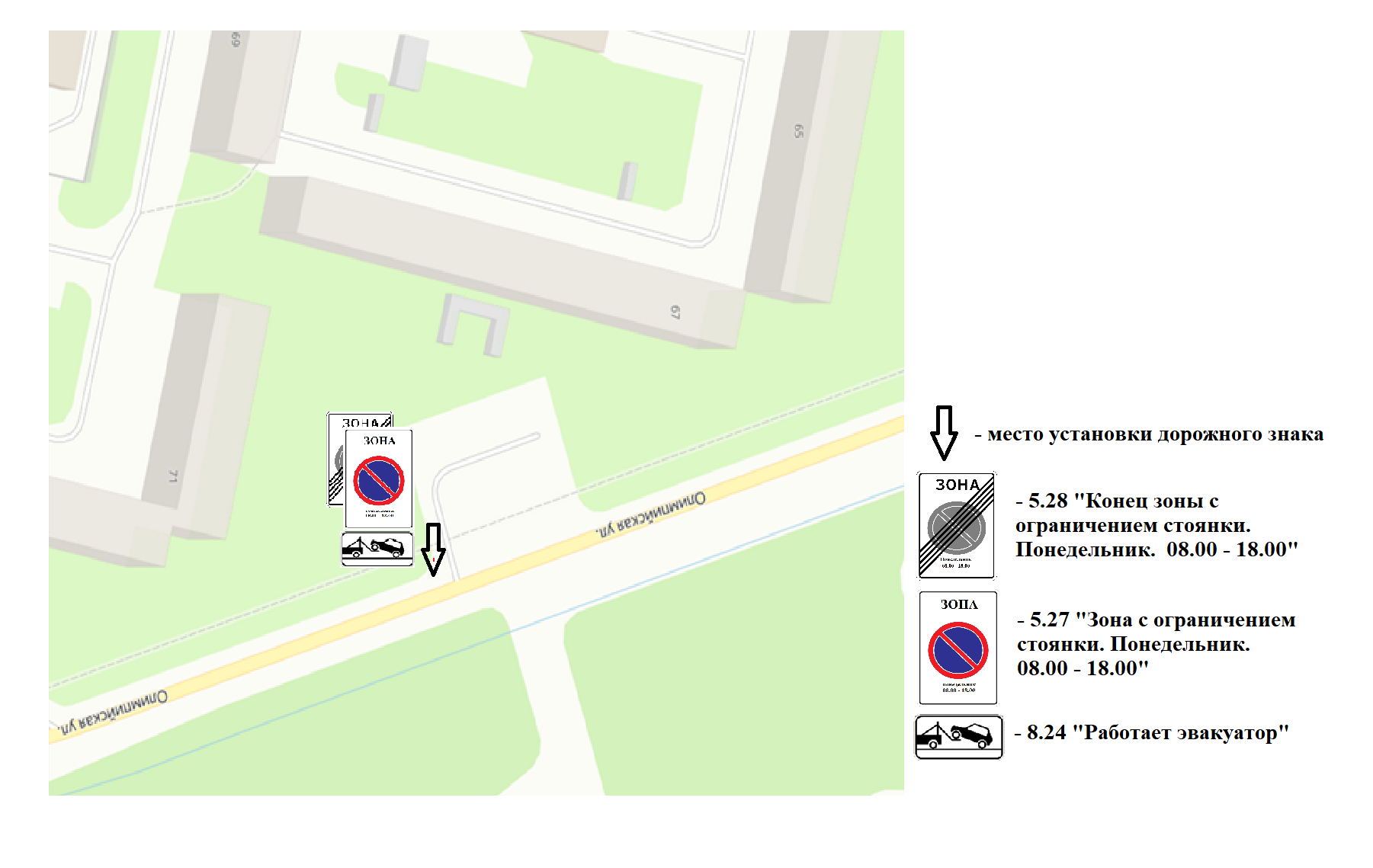 Приложение №2 к постановлению администрациимуниципального округа  городКировск  Мурманской областиот____________ №_______ Схема установки дополнительных дорожных знаков на парковке, расположенной по ул. Олимпийская в районе дома №26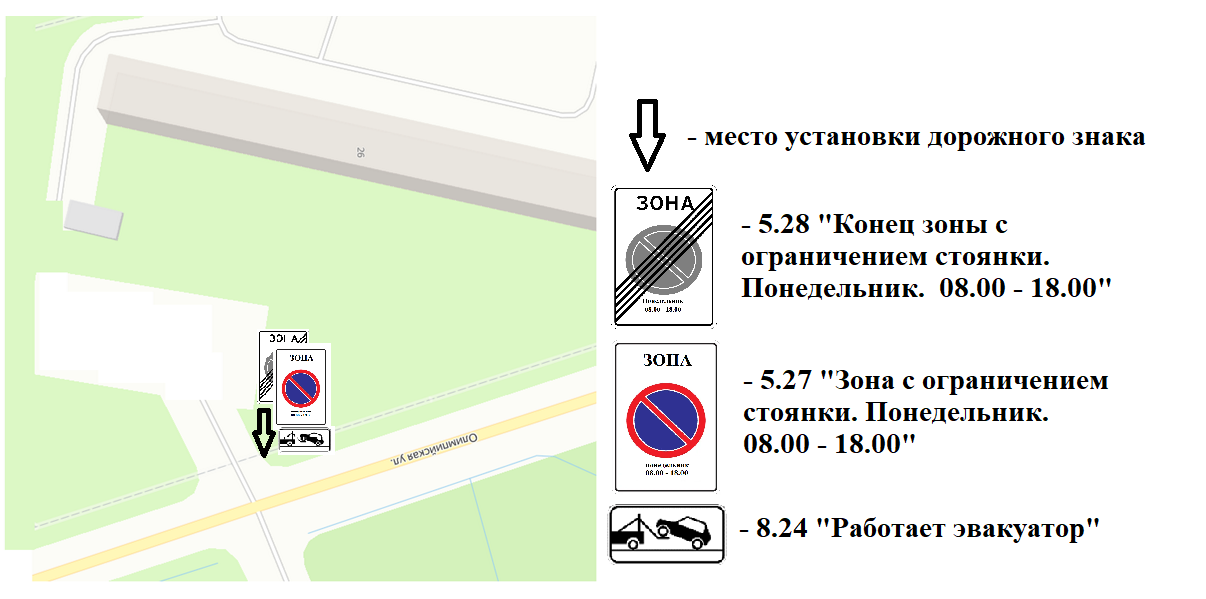 